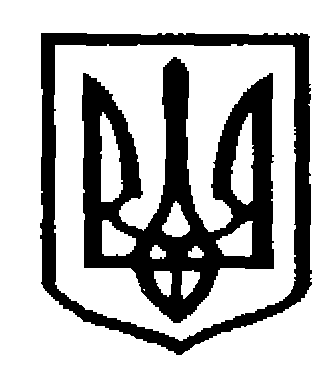 У К Р А Ї Н АЧернівецька міська радаУправління  освітивул. Героїв Майдану, 176, м. Чернівці, 58029 тел./факс (0372) 53-30-87  E-mail: osvitacv@gmail.com сайт: osvita.cv.ua Код ЄДРПОУ №02147345Про оплату послуг за виготовлення документів про освіту, отриманих у 2024 роціУправління освіти Чернівецької міської ради повідомляє, що відповідно до листа Міністерства освіти і науки України від 25.04 2024 №1/7197-24 «Щодо порядку забезпечення документами про базову середню освіту та повну загальну середню освіту в 2024 році» заклади загальної середньої освіти, отримуючи в 2024 році документи про базову середню освіту чи повну загальну середню освіту, що виготовляються на основі фотокомп’ютерних технологій, сплачують тільки вартість послуг, що надає ДП «Інфоресурс» при забезпеченні замовників документами про освіту, що виготовляються на основі фотокомп’ютерних технологій, в розмірі 3,12 грн за 1 (один) документ про освіту.У зв’язку з вищевказаним, керівникам закладів загальної середньої освіти Чернівецької міської територіальної громади необхідно оплатити вартість послуг за виготовлення отриманих документів про освіту у 2024 році відповідно до договорів та накладних, які можна отримати 19-20 червня в бухгалтерії Чернівецького обласного інституту післядипломної педагогічної освіти за адресою: вул. І. Франка, 20. Начальник управління						Ірина ТКАЧУКВіта Года 53 21 20Керівникам закладів загальної середньої освітиЧернівецької міської територіальної громади